Родителям дошкольников предлагают оценить детские сады, которые посещают их детиВ Свердловской области стартовала независимая оценка качества оказания услуг дошкольными образовательными учреждениями. На основе мнения родителей будут составлены рейтинги учреждений, а по результатам оценки приняты меры по улучшению качества работы учреждений. Планируется, что исследование охватит более тысячи детских садов региона.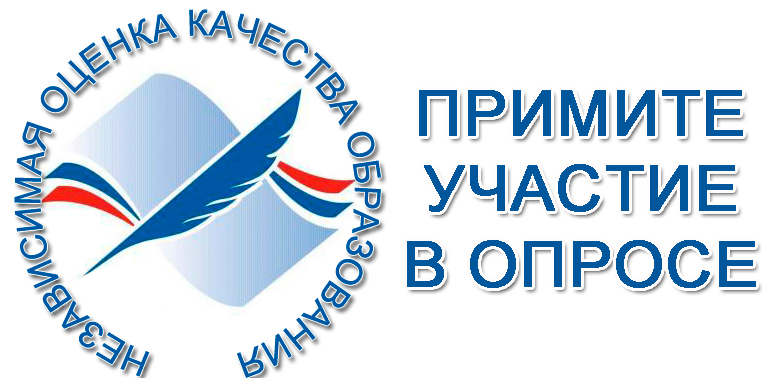 Для оценки качества оказания услуг дошкольными организациями по поручению министерства образования и молодежной политики Свердловской области независимой исследовательской компанией «АС-Холдинг» запущен опрос. Его участникам нужно ответить всего на 15 вопросов, касающихся открытости и доступности информации о дошкольном учреждении на общедоступных ресурсах (стенд организации, официальный сайт), комфортности условий оказания услуг, доброжелательности и вежливости сотрудников учреждения, условиям доступности для инвалидов и общей удовлетворенности качеством оказания услуг.В анкете можно не только отметить удовлетворенность или неудовлетворенность отдельными параметрами оказываемых услуг, но и указать на проблемы учреждений, а также поделиться своими вариантами их решения или высказать свои предложения по улучшению работы образовательной организации. Для участия в независимой оценке достаточно заполнить анкету, пройдя по ссылке для родителей, чьи малыши посещают детский сад в  Свердловской области.Участие в опросе может принять любой родитель (законный представитель) ребенка, посещающего дошкольное образовательное учреждение Свердловской области. Опрос полностью анонимен: имя, телефон (или иной способ связи с респондентами) указывать не нужно. Ответы будут использованы в числе многих других после статистической обработки в обобщенном виде.Главная цель независимой оценки качества – предоставление потребителям достоверной информации о качестве оказания услуг организациями социальной сферы (культуры, социального обслуживания, охраны здоровья и образования), а также формирование комплекса мер по улучшению качества работы организаций на основе данной оценки. Итоговые результаты независимой оценки качества оказания услуг дошкольными учреждениями Свердловской области будут опубликованы до 31 декабря на официальном портале для размещения информации о государственных организациях и их деятельности.Видеоролик вы можете посмотреть здесь https://cloclo-stock2.datacloudmail.ru/stock/get/nhMqvmDGT35YuQ21FS54C8SpjWeRs98EVdCD9RvQ6es47Gs7xFmHJ4RwvbPCXnUEUbgHo2kGgfGb/1_70sec.mp4 